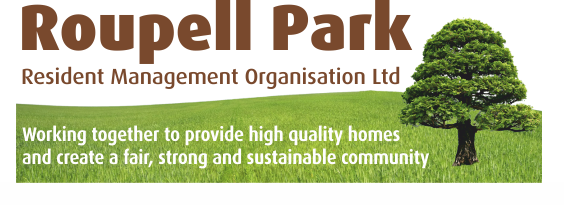 Roupell Park Resident Management OrganisationMinutes of Board Meeting Tuesday 31 May 2022, at 7pmMeeting held over ZoomDate of Next Meeting 28 June 20221Members PresentMary Simpson (Chair), Japer Osei (JO), Agnes Nyuma (AN), Simon Senior (SS), Ethel Fosu (EF), Alieu Corneh (AC)Present, Oelman Estate Director (SO). Michael Jellow (MJ) ApologiesMolly Sinclair, Amanda Knopp, Kayla Reid, Oni Idigu, Eddie Andrews, Janet Nicolson, David McKinnon, Action22.1Minutes and Matters Arising 26 April 2022The Minutes of 26 April 2022 were agreed.SO continued to seek funds for additional bike parkingThe Chair will circulate dates the member appraisals.Door knocking would take place as part of the continuation ballot processChair3Declaration of Interest, Fraud, Gifts & Hospitalities; New Shareholder CertificatesNone.44.1Chairs ReportThere were no staff Birthdays.Board Members Birthdays, Mary and AgnesNFTMO conference being held 24 to 26 June. Feedback would be given to the June meeting.MUGA partnership meeting had been held. Meeting explored current operations and future plans. All members were very pleased with progress.55.15.25.35.45.55.6Business Plan Action Plan – update	SO introduced the report.He said that this process was important not only in relation to the existing plan, but how we would set out our wider achievements and objectives in the plan for 2023/26.In introducing the report, he only raised those areas where we had not delivered against our objectives.SS requested that where items were closed the date on which this happened should be included. SO agreed to do this in the future.SS also said that the development of Social Enterprises on the estate was a real opportunity and should be carried over into the next plan.The Board agreed the business plan progress report.SOSO6Policy ReviewThe Board agreed reviewed policies relating toData ProtectionCounter Fraud77.17.27.37.47.5Estate Directors ReportSO introduced the report. The water tank programme was considerably behind scheduleHe was continuing to press the Council for the Warnham House entry phone system to be included in the capital programmeChanges had been made to the risk map, including new risks relating to the cost of living crisisSO said that he was reconfiguring the risk map and would present to the next meetingA full closure order had been obtained on a property on the estate and we were now seeking possessionThe Away Day on 30 July will be held in the Morley College training centre is Stockwell The Government had consulted on changes to the management of PEEP’s. Whilst the original proposals were being revisited further proposals should be expected. These could have a significant impact on RPRMO going forward.Future Board meeting would be held ona)	28 June 2022b)	26 July 2022 – Audit outcomesc)	27 September 2022 – Election of Officers and   Business Plan Reviewd)	29 November 2022 – Business Plan Reviewe)	31 January 2023 – Budget 2023/24, Financial Projections and use of surpluses.f)	28 March 2023 – signoff of Business Plang)	30 May 2023 – Performance outcomes and targetsh)	25 July 2023 – Audit outcomesi)	26 September 2023 – election of officersj)	28 November 2023The timetable for the continuation ballot along with the ability to vote online.The Board agreed that the ballot was the perfect opportunity for them to engage with residents through door knocking. SO and the chair agreed to draft a brief questionnaire. AC said he was glad that people would be able to vote online but also asked about the use of texts etc. SO said he would examine this.The Board Agreed the dates for the Board for 2022 and 2023 The revised risk map Note the contents of this report.To Note the reportSO/ChairSO8Finance UpdateThe Board noted the report78.1AOBASB on Rush Common had improvedUpper Tulse Hill had been permanently closed to through trafficACTION POINTSTASKED TODEADLINE (IF APPLICABLE)Funding for Bike ParkingSO/ECOngoingBoard AppraisalsChairJuneIndoor ExerciseECSeptember